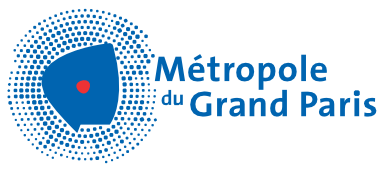 Plan métroPolitain de l’habitat et de l’hébergementDOCUMENT D’OriENTaTiONSJUiN 2018Le présent document d’orientations a été élaboré avec l’appui de l’Atelier parisien d’urbanisme (Apur).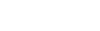 Sommairela démarche métropolitaine d’élaboration du Plan métropolitain de l’habitatet de l’hébergement (Pmhh) � � � � � � � � � � � � � � � � � � � � � � � � � � � � � � � � � � � � � � � � � � � � � � � � � � �� � � � �4maintenir le rythme de production de logements neufs sur la durée du Pmhh,en veillant à une répartition de l’offre équilibrée dans l’espace métropolitain � � � � � � � 15Réunir les conditions pour répondre à l’objectif de la loi du 3 juin 2010 décliné pour construireau moins 38 000 logements neufs par an dans la Métropole� � � � � � � � � � � � � � � � � � � � � � � � � � � � � � � � � � � � � � � � � 16Accompagner les communes par une aide métropolitaine aux Maires bâtisseurs � � � � � � � � � � � � � � � � � � � � � � � � �� 16 Favoriser la mobilisation du foncier métropolitain dans une temporalité de court, moyen, long terme,en portant une attention particulière au foncier complexe � � � � � � � � � � � � � � � � � � � � � � � � � � � � � � � � � � � � � � � �� � 17Favoriser le renouvellement du bâti existant dont la transformation des immeubles de bureaux obsolètesen logements tout en veillant à maintenir la mixité d’usage dans les quartiers � � � � � � � � � � � � � � � � � � � � � � � � � � � �17Promouvoir l’innovation dans le champ du logement� � � � � � � � � � � � � � � � � � � � � � � � � � � � � � � � � � � � � � � � � � � �� � 17tenir compte de la diversité des besoins des ménages et permettre la construction de parcours résidentiels fluides : développer une offre de logements mixte et accessible� � � 18Développer l’offre locative accessible � � � � � � � � � � � � � � � � � � � � � � � � � � � � � � � � � � � � � � � � � � � � � � � � � � � � � � � � 20 Agir sur les prix de sortie du logement pour une adéquation avec les revenus des Métropolitainsen garantissant la qualité de l’offre nouvelle� � � � � � � � � � � � � � � � � � � � � � � � � � � � � � � � � � � � � � � � � � � � � � � � � � � � 20Favoriser l’accession à la propriété � � � � � � � � � � � � � � � � � � � � � � � � � � � � � � � � � � � � � � � � � � � � � � � � � � � �� � � � � � 20 Prendre en compte les besoins en logements spécifiques des jeunes � � � � � � � � � � � � � � � � � � � � � � � � � � � � � � � � � � 20 Anticiper les besoins en logements des personnes âgées � � � � � � � � � � � � � � � � � � � � � � � � � � � � � � � � � � � � � � � � � � 21 Répondre aux besoins en logements des personnes en situation de handicap � � � � � � � � � � � � � � � � � � � � � � � � � � � � 21 Répondre au souhait d’ancrage territorial des gens du voyage � � � � � � � � � � � � � � � � � � � � � � � � � � � � � � � � � � � � � � � 21Favoriser la mobilité et la mixité au sein du parc social et optimiserl’occupation des parcs de logements existants (privé et social)� � � � � � � � � � � � � � � � � � � � � 22Réintroduire la mobilité dans le parc social et réduire les situations de sous et sur occupation� � � � � � � � � � � � � � � � �                    23 Freiner l’augmentation des logements inoccupés  et  veiller  au  maintien  du  parc  de  résidences  principales  �  �  �  �  �  �  �  �  � 23 Encourager le développement de l’intermédiation locative � � � � � � � � � � � � � � � � � � � � � � � � � � � � � � � � � � � � � � � � � � 23Permettre le parcours résidentiel des publics en difficultéen renforçant le lien entre l’hébergement et le logement� � � � � � � � � � � � � � � � � � � � � � � � � � � � 24Développer l’offre d’hébergement et de logement adapté en assurant un meilleur équilibre géographiqueet en tenant compte des besoins des nouveaux publics, tout en réduisant progressivement le recours à l’hôtel � � � � � 25Dans une approche « Logement d’Abord », fluidifier les parcours depuis la rue jusqu’au logementet accélérer le passage de l’hébergement au logement � � � � � � � � � � � � � � � � � � � � � � � � � � � � � � � � � � � � � � � � � �� � 25Réhabiliter et adapter l’offre existante � � � � � � � � � � � � � � � � � � � � � � � � � � � � � � � � � � � � � � � � � � � � � � � � � � � � � � � � 25 Contribuer à prévenir les expulsions � � � � � � � � � � � � � � � � � � � � � � � � � � � � � � � � � � � � � � � � � � � � � � � � � � � � � � � � � 25Accompagner et renforcer la dynamique de rénovation du parc existant � � � � � � � � � � � � 26Faciliter la lisibilité des dispositifs d’aide en matière d’amélioration du parc privé existant � � � � � � � � � � � � � � � � � � � � 27 Développer la rénovation thermique du parc et lutter contre la précarité énergétique  � � � � � � � � � � � � � � � � � � � � �     � � 27 Intensifier et coordonner la lutte contre l’habitat dégradé et indigne � � � � � � � � � � � � � � � � � � � � � � � � � � � � � � � � � � � 27 Traiter les copropriétés dégradées et agir en prévention � � � � � � � � � � � � � � � � � � � � � � � � � � � � � � � � � � � � � � � � � � � 27 Poursuivre l’identification des territoires en dépréciation� � � � � � � � � � � � � � � � � � � � � � � � � � � � � � � � � � � � � � � � � � � 27assurer la gouvernance partagée, le suivi et la mise en œuvre du Pmhh� � � � � � � � � � � � 28La démarche métropolitaine d’élaboration du Plan Métropolitain de l’Habitat et de l’Hébergement (PMHH)Une démarche de co-constructionDepuis que le Conseil métropolitain a engagé, par délibération du 10 février 2017, l’élaboration du PMHH, Monsieur Patrick OLLIER, Président de la Métro- pole, les membres du Bureau délégués à l’habitat, Monsieur Christian DUPUY Conseiller Métropolitain délégué à la politique du logement, Monsieur Oli- vier KLEIN, Vice-Président délégué à l’habitat et à la Mixité, Monsieur Denis CAHENZLI, Vice-Président délégué à l’amélioration du parc immobilier bâti et à la réhabilitation et la résorption de l’habitat insalubre et Monsieur Michel LEPRETRE, Vice-Président délégué aux politiques territoriales de l’habitat, avec Monsieur Patrick JARRY, Président de la commission Habitat – Logement, et les élus de la Commission Habitat - Loge- ment ont souhaité que ce document soit co-construit avec les communes et les territoires et que leurs réalités territo- riales servent de base à l’élaboration de ce document, notamment concernant la programmation des objectifs de produc- tion de logements.Le diagnostic du PMHH, premier docu- ment de planification de l’habitat et de l’hébergement à l’échelle de 131 com- munes et 7 millions d’habitants, a donc été réalisé sur la base du récolement des PLH exécutoires dans les communes et les ex EPCI effectué en décembre 2016, mais également d’un questionnaire dif- fusé au printemps 2017 aux communes et aux EPT, afin de connaître les poli- tiques de l’habitat menées localement.La commission s’est réunie à huit re- prises en 2017 pour travailler à l’élabo- ration du diagnostic sur la base de ces éléments issus des communes et des territoires.Ce diagnostic a été présenté au Bureau métropolitain en fin d’année 2017. Sur cette base, les élus de la Commission Habitat - Logement du 22 février 2018 ont émis des propositions d’orientations soumises au Bureau métropolitain  le  27 mars 2018.PierrelayeBeauchampTavernySaint- Leu-la- ForêtSaint-PrixMontlignon	PiscopCC de l'OuestBouquevalGoussainvilleMauregard	Le Mesnil- AmelotCA LeLe Plessis-CA ValAndillyde la Plainede FranceVilliers-le-BelCA RoissyLe Thillay  Porte deHerblayParisisMontigny- lès-Bouchardet Forêt Margency EaubonneSaint- Brice- sous-ForêtMontmorencyCA Val de FranceFranceRoissy- en-CormeillesFranconvilleLa Frette- sur-SeineErmontSoisy-sous-MontmorencyCA de la Vallée de MontmorencyDeuil-la-GroslaySarcellesArnouville- lès-GonesseGonesseFranceTremblay-en-FranceMitry- MoryCormeilles-SannoisEnghien-Barre	Garges-lès-CA TerresMaisons- Laffitteen-ParisisArgenteuilSaint- les-Bains GratienEpinay-MontmagnyPierrefitte- sur-SeineGonesseBonneuil- en-Francede FranceVillepinteSartrouvilleCA Argenteuil- Bezonssur-SeineVilletaneuseCA PlaineStainsDugnyLeLe Blanc- MesnilAulnay- sous-BoisSevranVillepantessonCA de la Boucle dela Seine HouillesBezonsColombes Bois-ColombesVilleneuve-la-Garenne GennevilliersCommuneSaint- DenisLa CourneuveBourgetCA de l'Aéroport du BourgetDrancy	Livry-VaujoursCoubronChatouCarrières- sur-SeineLa Garenne- ColombesCourbevoieAsnières- sur-SeineClichySaint- OuenAubervilliersPantinBobignyBondyLes Pavillons- sous-BoisGarganClichy- sous-BoisCA de Clichy S/ Bois -CourtrynetNanterreCA Seine- DéfenseNeuilly-Levallois- Perret17e18eLe Pré-CA Est EnsembleNoisy- le-SecLe RaincyMontfermeilMontfermeilChellesroissy- r-SeineCA du Mont ValérienPuteauxsur-Seine9e	10e19eSaint-Gervais  LesLilasRomainvilleRosny-VillemombleGagnyCA Marne et ChantereineougivalRueil- MalmaisonSuresnes16e8e2e1er	3e7e11e20eBagnoletMontreuilsous-BoisNeuilly- PlaisanceNeuilly- sur-MarneGournay- sur-MarneCA Coeur4eFontenay- Le Perreux-Champs-le- oudVaucressonGarchesde Seine6e5e	Saint-Vincennessous-Boissur-MarneCA ValléeNoisy-sur-Marne	NoSaint-Boulogne-15e12eMandéde la Marne Bry-sur-le-GrandMarnes-la-CoquetteyCloudBillancourt14e13eNogent- sur-MarneMarneVilliers-Ville-d'AvraySèvres	Issy-les-MoulineauxVanvesCharenton-le-Pont CharentonJoinville-Champigny-sur-MarneCA Grand Paris SeineChaville Ouest (GPSO)MalakoffCC deMontrougeGentillyLe Kremlin-Ivry- sur-- Saint MauriceSaint- Mauricele-Pontsur-MarneEmerainvilViroflayMeudonClamartCA Sud de SeineChâtillon - MontrougeChâtillon BagneuxFontenay-Arcueil CachanBicêtreVillejuifSeineCA Seine AmontMaisons- AlfortAlfortvilleSaint- Maur-des-FossésChennevières- sur-MarneLe Plessis- TréviseJouy-en-Vélizy- VillacoublayLe Plessis- Robinsonaux-RosesSceauxBourg- la- ReineCA Val de BièvreL'Haÿ- les-RosesVitry- sur-SeineCréteilCA Plaine Centrale du Val de MarneBonneuil- sur-MarneOrmesson- sur-MarneNoiseauLa Queue- en-BriePontault- Combaultesges-JosasCA Versailles Grand ParcChâtenay- MalabryCA des Hauts deChevilly-	Choisy-Sucy- en-BrieCA Haut Val deosasBièvresSaclay	IgnyVerrières- le-BuissonBièvreAntonyFresnesRungisThiaisOrlyle-RoiValentonVilleneuve- Saint- GeorgesLimeil- BrévannesBoissy- Saint- LégerMarneMarolles- en-BrieLésignyint-VauhallanCA du Plateau de SaclayPalaiseauMassyWissousParay- Vieille- PosteVilleneuve-le-RoiAblon- sur-SeineCrosne	YerresCC du Plateau BriardVillecresnesSantenyServonbin	Chilly-ChamplanMazarinMorangisAthis- MonsVigneux-BrunoyMandres-CC l'OréeBures- sur- YvetteOrsayVillebon- sur-YvetteSaulx-les- ChartreuxLongjumeauCA les Portes de l'EssonneJuvisy- sur-Orgesur-SeineCA Sénart Val de SeineMontgeronCA du Val d'Yerresles-RosesPérignyBoussy- Saint-de la BrieBrie- Comte-metz- hâtelSaint- Jean-de-Les Ulis	VillejustCAEurop'EssonneBallainvilliersEpinay- sur-OrgeSavigny-sur-OrgeViry- ChâtillonCA les Lacsde l'EssonneDraveilEpinay- Antoinesous- SénartQuincy- sous-SénartVarennes- JarcyRobertBeauregardMarcoussisLa Ville- du-BoisVilliers-Villemoisson-sur-Orge Morsang-CA deEtiollesCombs-Janvry0	5 kmNozaysur-OrgeCA du Val d'Orgesur-OrgeGrignyRis- OrangisCA Evry CentreSeine-EssonneSoisy- sur-SeineTigeryla-VilleCA SénartMontlhéryÉTAT DES P.L.H. DANS LA MÉTROPOLE DU GRAND PARISFleury-MérogisEssonneEvryPLH récupéré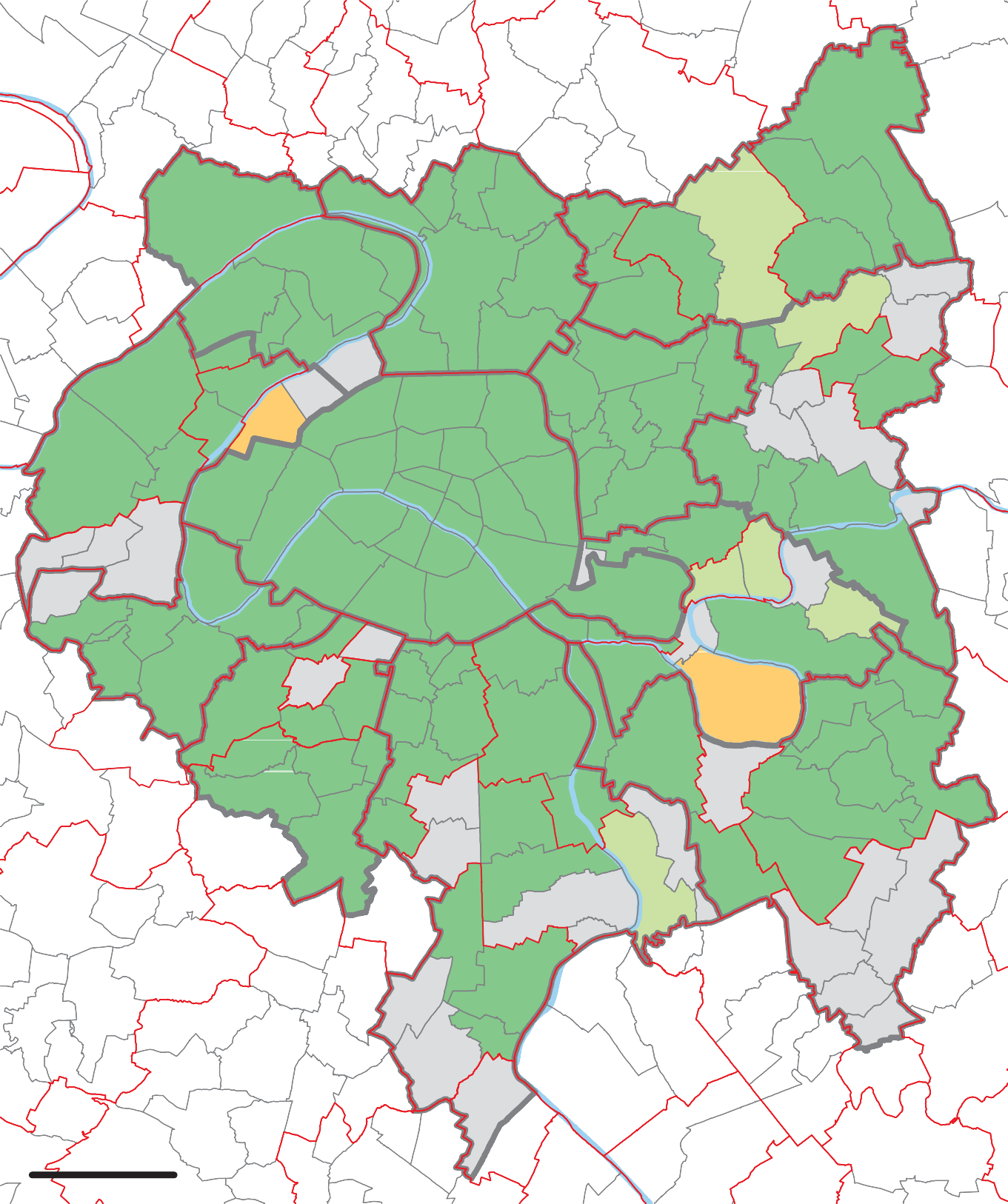 PLH non approuvéPLH non récupéré non analysé pas ou plus de PLH à ce jourlimite EPTlimite interco 2015 limite communeSource : Apur - Récolement PLH au 01/12/2016Un questionnaire pour identifier précisément les politiques menées localementLe questionnaire transmis en avril 2017 est décomposé en huit rubriques balayant un ensemble de champs des compétences habitat, logement et hébergement. Il a permis de disposer d’une vision globale de ces politiques locales et de dégager ainsi les grandes orientations du PMHH, et à terme, les stratégies d’une politique mé- tropolitaine de l’habitat et du logement.Pour s’assurer de la complétude des in- formations recueillies, les communes qui n’avaient pas souhaité répondre ou qui avaient retourné un questionnaire partiellement renseigné ont été à nou- veau destinataires du questionnaire au début du mois d’avril 2018.La Métropole doit en effet proposer des hypothèses de répartition des princi- paux objectifs dans le cadre du projet  de PMHH. Elle souhaite établir cette déclinaison sur la base des orientations locales, c’est-à-dire des projections de chacune et chacun des Maires de la Mé- tropole, afin de s’assurer que le PMHH n’impose pas unilatéralement des ob- jectifs éloignés du terrain.Les éléments rassemblés dans le dia- gnostic et le travail d’échanges réalisé avec les communes et les EPT doivent être la base d’un travail de répartition des objectifs du porter à connaissance.Des ateliers et une plateforme collaborative pour nourrir les échanges avec les communes,les EPT et les experts de l’hébergementCes premiers échanges avec les com- munes et les EPT ont été approfondis en 2018 avec l’organisation d’ateliers de tra- vail avec les techniciens des communes et des EPT et des acteurs de l’héberge- ment et de l’insertion par le logement.Les ateliers avec les techniciens des communes et des EPT se sont déroulés de mi-mars à début avril 2018. Des re- présentants de 77 communes et de 11 EPT ont participé. Un retour sur les ate- liers a été présenté aux élus de la Com- mission Habitat – Logement qui s’est réunie le 10 avril 2018.Ces ateliers ont permis d’expliciter aux interlocuteurs des services de la Mé- tropole la démarche d’élaboration du PMHH, de présenter les grandes lignes du diagnostic et d’approfondir collec- tivement les premières propositions de pistes d’orientations et d’esquisser le programme d’actions.Quatre ateliers avec les acteurs de l’hé- bergement se sont également tenus fin mars 2018 autour des thèmes suivants :Prendre en compte les besoins des personnes démunies à partir de l’ex- pression des acteurs de l’hébergement et répondre à l’urgence socialeProduire/rénover l’offre et définir les conditions d’une meilleure répartition sur le territoire MGPDéfinir les conditions pour faciliter l’accès au logement social pour les plus démunisIdentifier les besoins de l’accompa- gnement social pour définir les ser- vices associés en faveur de l’insertion des personnes SDF et des populations les plus fragilisées et les compétences dont ils relèvent.Ces ateliers ont réuni une trentaine d’opérateurs et près d’une centaine de personnes.En complément, une plate-forme collaborative a été mise en ligne: www.mgp.pmhh.fr afin que des contribu- tions de chacune des communes et de chacun des territoires puissent être trans- mises aux services de la MGP tout au long du processus d’élaboration du PMHH.L’ensemble des documents relatifs au PMHH et à son élaboration peuvent y être consultés et téléchargés.Patrick OLLIER, Président de la Métro- pole du Grand Paris, a en effet souhaité augmenter le délai légal de concertation fixé à deux mois afin que chacun et cha- cune des Maires dispose du temps néces- saire à l’apport de ses contributions.Dans ce cadre, des ateliers avec les com- munes et les EPT se tiendront à l’au- tomne pour continuer le dialogue entre les deux arrêts du document.Tremblay- en-France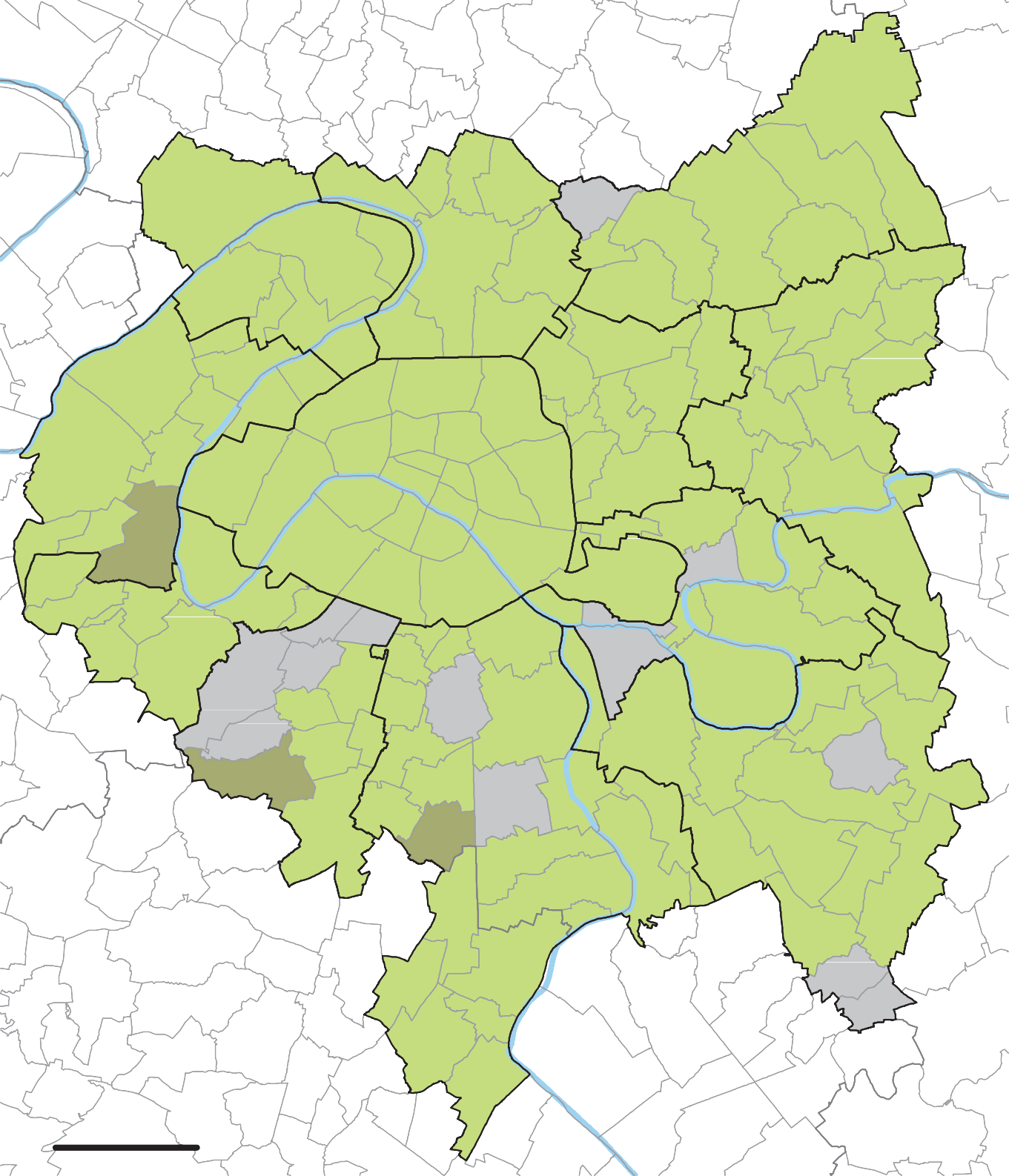 Epinay-Pierrefitte- sur-VillepinteArgenteuilsur-SeineL'Ile-Seine StainsDugny	T7Saint-Denis Villeneuve-T5	la-GarenneLe BourgetLe Blanc- MesnilAulnay- sous- BoisSevranVaujoursGennevilliersColombes BoisSaint-DenisLa CourneuveDrancyColombesLivry-GarganCoubronLa Garenne-Asnières- sur-SeineSaint- OuenAubervilliersBobignyLes Pavillons- sous-BoisClichy- sous-NanterreColombesCourbevoieClichyLevallois-PantinBondyLe RaincyBoisMontfermeilT4	PuteauxNeuilly- Perretsur-Le Pré-St-GervaisNoisy-le-SecVillemombleRueil-SuresnesSeineLes RomainvilleLilasRosny- sous-T9	GagnyMalmaisonBagnoletT1	MontreuilBoisNeuilly- PlaisanceNeuilly- sur- MarneGournay- sur-GarchesVincennesFontenay-sous-BoisMarneVaucressonMarnes-la- CoquetteSaint- CloudBoulogne- BillancourtIssy-VanvesNogent- sur- MarneBry-sur- MarneT10Noisy- le-GrandVilliers-Ville-d'AvraySèvresT3les-Moulineaux MalakoffMontrougeGentillyCharenton- le-PontIvry-sur-Saint-MauriceJoinville- le- PontChampigny- sur-Marnesur-MarneChavilleMeudonChâtillonArcueilSeineMaisons- AlfortSaint-Le Plessis-Chennevières-Clamart T2BagneuxMaur-des-sur-MarneTréviseFontenay- aux-RosesCachan Bourg-VillejuifVitry- sur-CréteilFossésOrmesson-La Queue- en-BrieLe Plessis-la-L'Haÿ-T12SeineAlfortvillesur-MarneRobinsonChâtenay- MalabrySceaux Reine les-RosesChevilly- LarueFresnesThiaisChoisy- le-RoiValentonBonneuil- sur-MarneSucy- en-BrieNoiseauT11AntonyRungisParay- Vieille-OrlyVilleneuve- Saint- GeorgesVilleneuve- le-RoiAblon-sur- SeineLimeil- BrévannesBoissy- Saint- LégerMarolles- en-BrieSantenyMorangisPosteAthis-MonsVillecresnesMandres- les-RosesSavigny- sur-OrgeJuvisy sur-OrgeViry- ChâtillonPérigny0	5 kmQUESTIONNAIRE SUR LES POLITIQUES DE L'HABITAT EN 2017 ÉTAT DES RÉPONSES EN JUIN 2018Réponse à l'enquêteEnvoi de documents mais pas de réponse à l’enquête Pas de réponseSource : enquête sur les politiques de logement et d’hébergement menées dans la Métropole en 2017, traitement ApurLa recherche d’une convergenceÀ partir de cette méthode de travail, la MGP a précisé les orientations issues du diagnostic de l’habitat du territoire. Par- mi ces orientations, le travail de réparti- tion des principaux objectifs quantitatifs à la commune a été réalisé selon un pro- cessus ascendant conforme à la volonté des élus. Les questionnaires renseignés par les communes et les EPT ont fourni les éléments du scénario de répartition qui a été retenu par les élus.Les perspectives de production de lo- gements neufs seront revues tous les ans avec chaque commune pour assurer dans la durée l’atteinte de l’objectif pré- vu par la loi sur le Grand Paris.Les élus de la Commission Habitat – Lo- gement ont souhaité que les hypothèses soient produites à la suite de l’analyse des questionnaires retournés par les communes :Pour le logement neuf :  hypo- thèse fondée sur les intentions des communes via les  questionnaires ;  à défaut, objectifs repris dans les PLH exécutoires, à défaut recon-Proposition de répartition de la constrution neuve *duction des moyennes de produc- tions neuves des  années  antérieures. Il s’agit de la moyenne annuelle des perspectives de production 2018-2020.Pour le logement social :Pour les communes SRU : l’hypo- thèse est fondée sur les question- naires retournés. A minima, sont prises en compte les obligations de rattrapage prévues par la loi SRU.Pour les communes à partir de 25 % de logements sociaux : l’hypothèse est fondée sur les questionnaires re- tournés, à défaut sur les objectifs repris dans les PLH exécutoires et, à défaut sur la reconduction du nombre moyen d’agréments de logements so- ciaux des années antérieures.Il s’agit de la moyenne annuelle des perspectives de production 2018- 2020.Pour le rééquilibrage de l’offre d’hébergement, les élus de la Com- mission ont proposé :que toutes les communes atteignent progressivement sur la durée du PMHH (6 ans) la moyenne de 12,5 places d’hébergement pour 1 000 ha- bitants (= 12 000 places à créer), qui est la moyenne régionale ;une réduction progressive du nombre de places d’hôtels mises à disposition dans les communes les plus dotées en place d’hébergement (dont hôtels).Que les communes au-delà de 25 % de logements sociaux mais qui ont  un nombre de places d’hébergement inférieur à la moyenne de 12,5 places pour 1 000 habitants soient soumises à un effort de création de places d’hé- bergement minoré.Au-delà des objectifs de production de logements, les élus ont souhaité  por-  ter des objectifs ambitieux en matière de réhabilitation et d’optimisation des parcs existants, ainsi qu’en matière de suivi-évaluation et d’observation des politiques menées.Proposition de répartition de l’objectif de production de logements sociaux *Proposition de répartition de création de places d’hébergement/ logements adaptés* Le présent tableau, amené à évoluer entre le 1er et le 2nd arrêt du PMHH, prend en compte une demande de modification de la commune de Colombes qui est parvenue à la Métropole la veille du Conseil Métropolitain.Proposition de répartition de la construction neuve annuelle par commune (2018-2020) ** Le présent tableau, amené à évoluer entre le 1er et le 2nd arrêt du PMHH, prend en compte une demande de modification de la commune de Colombes qui est parvenue à la Métropole la veille du Conseil Métropolitain. 9Proposition de répartition annuelle des objectifs de production de logements sociaux par commune (2018-2020) ** Le présent tableau, amené à évoluer entre le 1er et le 2nd arrêt du PMHH, prend en compte une demande de modification de la commune de Colombes qui est parvenue à la Métropole la veille du Conseil Métropolitain.Proposition de répartition annuelle de création de places d’hébergement / logements adaptés par commune (2018-2020)Les inquiétudes des élus de la Métropole au regard des objectifs fixés par le porter à connaissanceen raison d’une conjoncture peu porteuseSi les élus de la Métropole souhaitent être rassurés sur les intentions d’accompa- gnement pérenne, notamment financier de l’État, pour contribuer à l’accomplis- sement des objectifs fixés pour la poli- tique de l’habitat métropolitaine, trois sujets sont l’objet d’inquiétudes immé- diates: les conséquences des décalages calendaires du Grand Paris Express, la baisse des capacités d’investissement des bailleurs sociaux et, pour les communes concernées, les conséquences du pacte de confiance proposé par l’État.Les communes sont les premières concernées par la mise en service des lignes, des interconnexions et des gares du Grand Paris Express. Si l’engagement formel du Gouvernement de réaliser l’intégralité du schéma de transport tel qu’il a été arrêté par décret en Conseil d’État le 24 août 2011 réjouit tous les Maires concernés, les élus métropoli- tains souhaitent alerter sur les consé- quences des décalages calendaires des mises en chantier des lignes.En effet, les répercussions de ces retards ont directement pour conséquence de remettre en cause les projets d’aména- gement, les programmes de logements, les opportunités d’investissement et d’emploi déjà prévus. Des projets lo- caux, notamment autour des gares, di- rectement liés à la réalisation du Grand Paris Express, sont aujourd’hui fragili- sés, voire interrompus par ces annonces.Les élus métropolitains s’interrogent sur les engagements révisés de l’État au sujet du Grand Paris Express, alors que les collectivités sont tenues de tenir les leurs en matière de territorialisation d’objectifs de logements et de rééqui- librage territorial.La réduction de loyer de solidarité est le second sujet principal d’inquiétudepour les élus métropolitains au moment de fixer des objectifs d’agrément de lo- gements sociaux à l’échelle communale conformes à un porter à connaissance antérieur à la mise en œuvre de la loi de Finances pour 2018.Selon l’AORIF, l’impact du  projet  de  loi de finances 2018 (baisse des APL et réduction de loyer imposée aux orga- nismes de logement social) en Ile-de- France, représente:500 M€ de perte de recettes et de charges supplémentaires pour les or- ganismes,20 000 nouveaux logements sociaux remis en question,12 000 réhabilitations thermiques de logements sociaux remises en ques- tion,43 000 emplois directs et indirects me- nacés,les 100 projets de rénovation urbaine fragilisés.Il conviendra aussi d’observer l’effet que la baisse de l’APL, pour les locataires du parc social, accompagnée de celle des loyers des bailleurs sociaux, aura sur la production totale de logements neufs dans les années à venir, compte  tenu de la part significative du logement so- cial dans la production neuve globale. Ainsi, en 2016, 68 % des logements sociaux agréés à Paris et dans les 3 dé- partements limitrophes étaient issus de la construction neuve, soit 13 700 loge- ments. Ce taux était de 79 % en 2017.Le Pacte de confiance a pour objet la maîtrise des dépenses de fonctionne- ment. Or, cette maîtrise des  dépenses de fonctionnement proposée par l’État aux plus importantes collectivités lo- cales ne leur permet pas d’accompagner les conséquences de leurs efforts de construction. En effet, l’augmentation de population induite par la création denouveaux logements entraîne des coûts supplémentaires pour les collectivités (services à la population, équipements publics), en contradiction avec le res- pect du contrat proposé par l’État.L’ensemble de ces dernières observa- tions vient ainsi en contrepoids de la volonté des élus métropolitains d’enga- ger aux côtés de leurs partenaires une politique de l’habitat dont les objectifs ont été fixés avant la prise des décisions rappelées ci-dessus et dont ils craignent qu’elles en obèrent mécaniquement l’efficacité au détriment de la popula- tion métropolitaine.Par ailleurs, le contexte d’incertitude institutionnelle pourrait en partie mo- difier la distribution des rôles des dif- férents acteurs concernés alors queles orientations qui sont proposées concernent l’ensemble des acteurs com- pétents dans le domaine de l’habitat et de l’hébergement.À droit constant, les orientations et le programme d’actions du premier plan métropolitain de l’habitat et de l’hé- bergement s’inscrivent dans une phase de construction intercommunale de la Métropole du Grand Paris avec les com- munes membres et les Établissement Publics territoriaux. Cette construction passe par la mise en commun des po- litiques de l’habitat dans le cadre des transferts de compétences prévus par les lois NOTRe et Égalité et Citoyenne- té. Le PMHH aura également pour objet de contribuer à participer à cette édifi- cation intercommunale de la politique de l’habitat métropolitaine.Le porter à connaissance de l’État (PAC)Pour mémoire, le porter à connaissance de l’État pour le projet de PMHH a été établi sur la base du SRHH. Ses principaux objectifs quantitatifs sont les suivants:Objectif de production de logements neufs : 38 000/an à l’échelle de la Mé- tropole. Le Bilan annuel de la DRIHL pour l’année 2017 fait état de 45 060 logements autorisés en 2016 sur le ter- ritoire métropolitain. Selon le même bilan, le nombre estimé de logements autorisés pour la région Île de France s’élève à 99 700. En complément, le bi- lan précise que l’analyse du nombre de logements autorisés entre mi-2016 et mi-2017 confirme une progression pour 2017, mais avec un léger tassement de l’effort de production de logements sur la Métropole.Objectif de production de logements sociaux :  22 700/an  à l’échelle  de  la Métropole. Cet objectif est  justi- fié par l’obligation de rattrapage des communes SRU évaluée à 14900 lo- gements sociaux par an pour les com-munes SRU qui doivent atteindre 25 % de logements sociaux en 2025. Les 7 800 logements sociaux complémentaires à agréer par an sont justifiés pour réaliser l’objectif fixé par le SDRIF d’atteindre  la moyenne de 30 % de logements so- ciaux en 2030. Pour ce qui concerne les communes SRU, les logements sociaux à produire doivent être financés en PLAI pour au moins 30 % et en PLS pour 30 % au maximum. Globalement la produc- tion moyenne de PLAI (23,5 % des agré- ments de logements sociaux entre 2010 et 2015) doit croître avec une majorité de logements familiaux (augmentation globale de 2 à 5 % du nombre de PLAI financés).L’objectif de 22 700 logements sociaux agréés par an à l’échelle métropolitaine ne tient pas compte de la reconstitution de l’offre dans le cadre des projets des quartiers de la politique de la ville qui bénéficient d’un soutien de l’Agence Na- tionale de rénovation Urbaine (ANRU) au titre du Nouveau Programme Natio- nal de Rénovation Urbaine (NPNRU).17 779 logements sociaux ont été agréés en moyenne entre 2010 et 2015 sur le territoire métropolitain.En 2016, le bilan de la DRIHL présenté au CRHH fait état de 20 057 agréments de logement sociaux pour le périmètre qui comprend Paris et les départements des Hauts de seine, de la Seine Saint-De- nis et du Val-de-Marne. 15 955 loge- ments sociaux ont été agréés par l’État en 2017 sur ce même périmètre en 2017 (bilan présenté au CRHH ; mars 2018).Objectif de production de places d’hé- bergement et de logements  adaptés : le porter à connaissance part du constat que l’offre est déséquilibrée sur le terri- toire de la Métropole à l’échelle de l’EPT. Le déficit ou le supplément en places d’hébergement pour chaque territoire est indiqué à partir du ratio nombre de places d’hébergement / nombre d’ha- bitants et invite à un rééquilibrage qui consisterait à produire des places d’hé- bergement dans les territoires défici- taires pour parvenir à la moyenne régio- nale de 12,55 places pour 1 000 habitants (ratio calculé à l’échelle régionale).Cet objectif se décline de la façon sui- vante à l’échelle régionale :Objectif de création de places en rési- dences sociales polyvalentes : 10 000 places d’ici à 2022 dont 4 000 places en pensions de famille.Objectif de création de places supplé- mentaires en intermédiation locative : 2 000 places en 6 ans.Objectif de production de logements locatifs intermédiaires : entre 3 000 et 4 000/an à l’échelle de la Région. Il s’agit de produire ces logements uniquement dans les zones du territoire dont les mar- chés du logement connaissent un écart entre les prix de logements locatifs libres et les loyers des logements sociaux.Le bilan de la DRIHL pour 2017  fait état de 4 143 agréments pour de créa- tion de logements locatifs intermé- diaires à l’échelle régionale dont 61 % concernent Paris et les 3 départements limitrophes.Objectif de création de logements pour étudiants : 12 000 sur 6 ans à l’échelle de la Métropole.Objectif de création de places en foyer de jeunes travailleurs ou en places ouvertes aux jeunes travail- leurs dans les résidences sociales pour les 6 prochaines années : 9 000 au niveau régional.Objectif de places dans les foyers de travailleurs migrants à résidentiali- ser sur 6 ans : 10 000 à 12 000 à l’échelle régionale (soit une centaine de FTM concernés).Objectif de réhabilitation de centres d’hébergement : les deux derniers centres d’hébergement de plus de 200 places doivent être réhabilités.Objectif en matière d’accueil des gens du voyage : la Métropole devra s’assu- rer du respect des objectifs inscrits dans le cadre des schémas départementaux d’accueil des gens du voyage. Selon le diagnostic de L’APUR pour le projet de PMHH, il resterait environ 1 000 places de caravanes à réaliser sur le territoire de la Métropole.Objectifs annuels de rénovation énergétique des logements :11 300 à 13 600 logements individuels à l’échelle de la Métropole ;36 600 à 44 700 logements collectifs pri- vés à l’échelle de la Métropole ;21 200 à 25 900 logements sociaux à l’échelle de la Métropole.Maintenir le rythme de production de logements neufs sur la durée du PMHH, en veillant à une répartition de l’offre équilibrée dans l’espace métropolitainLa loi du Grand Paris, le SDRIF et le porter à connaissance de l’État, établi sur la base du SRHH, fixent à 38 000 le nombre de logements à construire chaque année dans la Métropole du Grand ParisLe déficit migratoire indique la néces- sité de consolider et renforcer l’attrac- tivité de la métropole. Les familles sont notamment plus nombreuses à quitter le territoire métropolitain qu’à s’y ins- taller, entraînant un déficit migratoire des 30 – 49 ans. Réduire ce déficit est l’un des enjeux majeurs de la Métropole pour les années à venir. Cette orienta- tion passe notamment par le maintien du rythme de production de logements. La Métropole entend ainsi viser l’objectif de 38 000 logements, déclinaison de la loi sur le Grand Paris, compte tenu de son attractivité, de secteurs en fort renouvel- lement urbain, de la nécessaire évolution vers une ville plus mixte, plus équilibrée dans ses fonctions. Cette orientation né- cessite de tenir compte de l’acceptabili- té locale du développement de l’offre et d’accompagner les communes et les EPT en matière d’outils à développer.La répartition territoriale de l’offre nou- velle est étroitement liée aux orienta- tions du SDRIF 2013 et dépend notam- ment du calendrier de livraison du Grand Paris Express.À ces difficultés pour se loger s’ajoute  le fait qu’il existe un déséquilibre ha-bitat-emplois qui entraîne des dépla- cements domicile-travail quotidiens importants au sein de  la  Métropole.  58 % des emplois de la Métropole se concentrent en effet à Paris et à Paris Ouest La Défense.Une construction qui repart à la hausse et 11 % de la surface de la Métropole en projet, mais une dyna- mique qui pourrait s’essoufflerAvec 44 400 logements autorisés en 2016et 38 700 logements autorisés  en  2015, la Métropole du Grand Paris connaît de belles années en termes de construction de logements. Pour la période 2010-2016, ce sont en moyenne 36 710 logements neufs dont les permis de construire ont été délivrés chaque année. Près de 80 % de cette production de logements s’opèrent actuellement dans le diffus. Pour  au- tant les opérations d’aménagement, qui couvrent près de 9 000 hectares, soit en- viron 11 % de la surface de la Métropole, demeurent une composante essentielle pour augmenter l’offre de logements. Ces opérations comprennent notamment les quartiers des gares du Grand Paris Ex- press, les opérations liées à la première génération de l’appel à projets « Inven- tons la Métropole du Grand Paris » qui prévoient la création d’environ 15 000 logements et le Nouveau Programme de Renouvellement Urbain (NPNRU), qui devrait entraîner de profondes mutations des quartiers prioritaires de la politique de la ville.Réunir les conditions pour répondre à l’objectif de la loi du 3 juin 2010 décliné pour construire au moins 38000 logements neufs par andans la MétropoleConsolider les objectifs de construc- tion de logements que les communes ont définis et qu’elles ont transmis à  la Métropole au travers d’un question- naire sur les politiques du logement en avril 2017. La somme de ces objectifs locaux (moyenne annuelle des pers- pectives de production sur 3 ans) per- met d’atteindre  l’objectif  de la loi du  3 juin 2010 sur le Grand Paris décliné dans le Porter à connaissance de l’État, à savoir 38 000 logements par an dans l’ensemble de la Métropole pour les années 2019 et 2020. Ces objectifs re- posent à la fois sur les outils opération- nels de type ZAC, opérations d’aména- gement, les sites des appels à projets innovants Inventons la Métropole, ain- si que sur la mobilisation du tissu or- dinaire en utilisant les possibilités of- fertes par les dernières lois concernant les PLU (ALUR, Grenelle II…).Un travail itératif sera nécessaire avec les communes et les EPT pour ali- menter le PMHH sur la durée en vue d’actualiser et de compléter les pers- pectives de production de logements. Au delà de 2020, dans les communes dont le taux SRU est supérieur à 35 %, le Porter à connaissance de l’État, quivise à limiter la production de loge- ment social au regard du flux de pro- duction neuve, sera adapté en fonc- tion de l’attractivité du territoire et de la pression foncière s’y exerçant.Se donner les moyens d’assurer un rythme de production sur la seconde période triennale du PMHH, avec les EPT et les communes, en :Privilégiant les secteurs bénéficiant d’ores et déjà d’une desserte par les transports en commun (train, RER, métro, tram, bus en site propre) et les quartiers des futures gares du Grand Paris comme celles du Grand Paris Express, en fonction de la mise en service progressive du réseau.Développant l’offre dans les terri- toires les plus marqués par le désé- quilibre emploi – logement en re- cherchant la mixité fonctionnelle à toutes les échelles (immeuble, quar- tier, commune, territoire).Établir un socle commun de dispo- sitions pour soutenir les initiatives locales en matière de chartes promo- teurs de manière à promouvoir la qua- lité des constructions en accession et en location.Accompagner les communes par une aide métropolitaine aux Maires bâtisseursAssurer un soutien financier aux Maires bâtisseurs pour participer à l’effort de construction et à la prise encharge du coût des équipements ren- dus nécessaires par l’arrivée de nou- veaux habitants.Favoriser la mobilisation du foncier métropolitain dans une temporalité de court, moyen, long terme, en portant une attention particulièreau foncier complexeDéfinir avec les EPT et les communes une stratégie foncière et son suivi au sein de la Métropole du Grand Paris.Inciter les grands propriétaires métro- politains à optimiser leur foncier, bâti et non bâti: État, SNCF, RATP, bail- leurs sociaux…Recenser et accompagner financière- ment les collectivités pour la mobili- sation des fonciers complexes (foncier pollué après le départ d’activités in- dustrielles, foncier nécessitant l’en- fouissement des lignes à haute ten- sion, espaces intercalaires de voirie, zones inondables…).Favoriser  le renouvellement du bâti existant dont la transformation des immeubles de bureaux obsolètes en logements tout en veillant à maintenir la mixité d’usage dans les quartiersAméliorer la connaissance du parc de bureaux pour repérer les situations d’obsolescence.Faciliter la transformation de bureaux en logements par les différentes pos- sibilités offertes par les dernières évo- lutions législatives, en veillant à main-tenir une mixité fonctionnelle dans les quartiers.Identifier les projets de  production  de logements neufs par surélévation notamment pour favoriser le finan- cement de travaux d’amélioration du bâti existant.Promouvoir l’innovation dans le champ du logementPromouvoir le développement de projets de construction de logements innovants, par des modalités de consultations nouvelles. L’innovation peut aussi passer par la  production de bâtiments adaptables, réversibles, modulaires, accompagnés de services partagés (type buanderie, chambre d’ami), tout en mettant l’accent sur  les techniques de construction ou desmatériaux durables, des réflexions sur le statut de l’occupant ou bien encore par le montage financier des opéra- tions ou leur caractère participatif.Anticiper les risques naturels et tech- nologiques pouvant affecter le terri- toire métropolitain et promouvoir les solutions constructives permettant de protéger les habitants.Tenir compte de la diversité des besoins des ménages et permettre la2.	construction de parcours résidentiels fluides : développer une offre delogements mixte et accessibleDes hauts niveaux de prix et de loyers qui pèsent sur les parcours résiden- tiels des ménagesLa Métropole du Grand Paris constitue une zone immobilière tendue, caracté- risée par un haut niveau de prix et de loyers en progression régulière depuis le début des années 2000. Le prix de vente moyen des logements  anciens  atteint  8 450 € par m² à Paris en 20171, 5 360 € dans les Hauts-de-Seine, 4 250 € dans le Val-de-Marne et 3 230 € en Seine-Saint- Denis. Dans les communes de la Métro- pole du Grand Paris, les loyers du parc privé sont eux aussi élevés et en vive progression depuis 15 ans (en  hausse de 60 %). Le loyer moyen atteint 17,60 € hors charges par m² dans l’agglomé- ration parisienne (jusqu’à 22,80 €m² à Paris) en 2017. Il est supérieur de 60 % à 100 % à celui observé dans les autres ag- glomérations françaises.Cette déconnexion croissante entre le ni- veau des prix du logement et les revenus des habitants ainsi que le manque d’offre de logements abordables figurent parmi les causes du déficit migratoire et en- traînent un blocage des parcours résiden- tiels, dont la principale manifestation est la baisse de la mobilité des ménages dans la Métropole.Le logement : un facteur clé d’attrac- tivité pour les salariés et les entre- prises de la MétropoleLes difficultés de logement des salariés ont un impact sur leurs conditions de travail et retentissent sur le fonction- nement des entreprises de la Métropole (retard, stress, baisse de la productivité, freins à la mobilité interne)2. 37 % des entreprises situées dans la Métropole du Grand Paris estiment que leurs salariés ont du mal à se loger. Et 80 % des cadres se disent intéressés par un départ vers une autre métropole pour des raisons de cadre de vie jugé plus attractif.Une pression sur le logement social qui témoigne du manque de loge- ments accessiblesLa Métropole du Grand Paris est sujette à une pression de la demande en logement social d’environ 10 demandes pour 1 at- tribution. Entre 2015 et 2016, le nombre de demandeurs s’est accru de 7 %, attei- gnant 490 000 demandes actives, tan- dis que l’évolution des attributions n’a pas été aussi forte (+ 1,6 %). Les hauts niveaux des prix et des loyers « nour- rissent » la demande et expliquent l’in- tensité de cette pression qui ne devrait pas se relâcher dans les années à venir, notamment parce que 68 % des ménages de la Métropole sont éligibles au parc social et qu’une fraction importante des ménages pauvres (40 %) n’est pas logée dans le parc social mais est locataire du parc privé.Parallèlement à cet  enjeu  quantitatif, la Métropole connaît une situation de— D’après les données de la Chambre des Notaires d’Ile-de-France— Selon les résultats de l’étude réalisée par le Credoc pour le Medef en 2011, La mobilité professionnelle bridée par les problèmes de logement�déséquilibre de l’offre sociale entre ses territoires. Alors qu’en moyenne les lo- gements sociaux représentent environ 25 % des résidences principales  dans  la Métropole, certains territoires du Nord et de l’Est comptent plus de 40 % de logements sociaux et d’autres ont, à l’inverse, un taux de logements sociaux inférieur à 20 %. Au 1er janvier 2016, 56 communes de la Métropole n’ont pas at- teint l’objectif SRU.Les jeunes, les personnes âgées, les personnes en situation de handicap et les gens du voyage : des besoins en logements spécifiques qui appellent des réponses adaptéesAvec des taux d’effort pour payer les dé- penses de logement plus élevées que le reste de la population au niveau natio- nal et des départs de plus en plus tardifs de chez leurs parents, les 20-35 ans, qui représentent 23 % de la population de la Métropole, connaissent des difficultés particulières pour se loger. À  l’opposé  de la pyramide des âges, les personnes de plus de 65 ans, en augmentation constante, font face à des difficultés liées à la perte d’autonomie car le parc existant n’a majoritairement pas fait l’objet de tra- vaux pour favoriser le maintien à domicile des seniors. Comme les personnes âgées, les personnes en situation de handicap souffrent de l’insuffisance de l’offre en lo- gements adaptés. Selon les données uti- lisées dans les schémas départementaux d’accueil pour les gens du voyage, 2607 caravanes seraient dénombrées dans la Métropole en plus des 352 présentes sur les aires d’accueil existantes.Le rôle essentiel du parc locatif pour la mobilité des ménagesL’attractivité de la MGP en matière d’emplois, les besoins de décohabita- tion des jeunes et résultant des sépa- rations, pèsent sur l’offre locative qui permet de loger pour une durée plus ou moins longue les ménages. L’offre loca- tive constitue une offre clé dans les par- cours résidentiels. Les locations à loyersmoyens compris entre 9 € et 13 €/m2 sont peu présentes sur le territoire. Face à cet enjeu, le développement d’une offre locative adaptée aux besoins des métro- politains, y compris des plus modestes, et des ménages souhaitant rejoindre la Métropole est un objectif poursuivi, no- tamment dans les territoires bien des- servis et fortement pourvus en emplois.Développer l’offre locative accessibleFaire agréer 22700 logements so- ciaux par an, conformément au por- ter-à-connaissance de l’État, adaptés à la demande, notamment des ménages les plus modestes, pour viser une moyenne de 31 % de logements so- ciaux prévus par le SDRIF pour le cœur de l’agglomération à horizon 2030 dont 15 000 logements sociaux au titre du rattrapage SRU. Le récolement de ces objectifs d’agrément de logements sociaux locaux issus du questionnaire permet d’atteindre environ 90 % de l’objectif global fixé par l’État à la Mé- tropole du Grand Paris pour les années 2018-2020, à savoir 22 700 nouveaux logements sociaux par an.Rééquilibrer géographiquement l’offre de logement social et articuler à l’échelle locale la production de logements so- ciaux et de logements privés dans une logique de mixité sociale, en s’accordant sur des objectifs de création de loge-ment sociaux pour chaque commune de la Métropole et en visant une augmen- tation annuelle de 2 à 5 % des PLAI à destination des ménages très modestes.Favoriser la production de typologies (T1, T2, T3, etc.) de logements qui ré- pondent aux besoins.Soutenir une dynamique de recons- titution de l’offre locative sociale des quartiers ANRU dans une recherche d’une plus grande mixité. Dans les ter- ritoires où les QPV sont étendus, pré- voir la possibilité de s’affranchir des limites de l’EPT pour la reconstitution de l’offre démolie.Maintenir et développer une offre à destination des classes moyennes en augmentant l’offre de logements loca- tifs intermédiaires et libres, en fonc- tion des marchés du logement et des projets locaux.Agir sur les prix de sortie du logement pour une adéquation avec les revenus des Métropolitains en garantissant la qualité de l’offre nouvelleExpérimenter des montages juri- diques et économiques d’opérations innovants, notamment la dissociationdu foncier et du bâti, en parallèle de  la constitution de réserves foncières notamment avec l’aide de l’Epfif.Favoriser l’accession à la propriétéAccompagner les parcours résidentiels des ménages en développant l’accession aidée à la propriété en mobilisant notam- ment des outils tels que le prêt social lo- cation-accession (PSLA), susceptibles de permettre aux locataires du parc social de poursuivre leur parcours résidentiel.Définir un cadre métropolitain concer- nant les ventes de logements sociaux aux occupants et sécuriser les futures copropriétés pour ne pas créer les co- propriétés en difficulté de demain.Prendre en compte les besoins en logements spécifiques des jeunesVeiller à l’augmentation de l’offre de logements en location, de type studio ou T2, au loyer abordable, à proximité des transports en commun.Encourager la construction de rési-dences étudiantes et de résidences pour les jeunes actifs, en privilégiant les structures sociales et convention- nées et en veillant à optimiser sa loca- lisation en lien avec les établissements d’enseignement supérieur.Anticiper les besoins en logements des personnes âgéesFavoriser le maintien à domicile des Métropolitains âgés en accompagnant la réalisation de travaux d’adaptation dans les logements existants et en contribuant aux réflexions pour ren- forcer le maillage en structures d’ac- cueil de jour et en offre de services (de type soins infirmiers à domicile) dans la Métropole.Augmenter le taux d’équipement de la Métropole en EHPA, EPHAD et USLD, en priorisant les territoires les plus dé- pourvus de la Métropole.Accompagner les projets de rénova- tion des structures existantes.Prendre en compte le vieillissement de la population dans le  parc  social en établissant des conventions avec  les bailleurs sociaux en vue de la ré- alisation d’un pourcentage annuel de logements sociaux adaptés et d’un sui- vi des logements rendus accessibles au moment des nouvelles attributions.Promouvoir les appels à projets inno- vants, tels qu’Inventons la métropole, pour favoriser la construction de loge- ments modulables et évolutifs ou bien les programmes intergénérationnels, en renforçant les liens avec les asso- ciations expérimentées dans ce type de projets.Répondre aux besoins en logements des personnes en situation de handicapApprofondir la connaissance des be- soins des personnes handicapées, tous types de handicaps confondus.Augmenter le taux d’équipement de la Métropole en structures d’héber- gement pour adultes et enfants han- dicapés (tous handicaps confondus), en priorisant les territoires les moins pourvus de la Métropole.Faciliter l’accès au logement social pour les personnes handicapées enpermettant une attribution plus effi- cace des logements adaptés aux be- soins de ces publics spécifiques.Favoriser le maintien à domicile des métropolitains handicapés en ac- compagnant la réalisation de travaux d’adaptation dans les logements exis- tants et en contribuant aux réflexions pour renforcer le maillage en struc- tures d’accueil de jour et en offre de services (de type soins infirmiers à do- micile) dans la Métropole.Répondre au souhait d’ancrage territorial des gens du voyageApprofondir la connaissance sur les besoins des gens du voyage vivant dans la Métropole, sur  leurs  modes de vie et leurs souhaits d’habitat pour réinterroger en tant que de besoin les objectifs inscrits dans les schémas dé- partementaux d’accueil des gens du voyage (SDAGV).Développer les projets de terrains fa- miliaux et expérimenter les projets de logements sociaux adaptés aux gens du voyage pour les ménages ayant un désir d’ancrage territorial et un mode de vie s’y prêtant, en les associant à l’élaboration du projet.Favoriser la mobilité et la mixité au sein du parc social et optimiserl’occupation des parcs de logements existants (privé et social)Une mobilité des ménages très faible dans le parc social qui pèse sur le nombre d’attributionsLe taux de rotation des logements so- ciaux, c’est-à-dire la part de logements qui changent d’occupants au cours d’une année, s’élève à 5 % pour l’en- semble de la Métropole et varie peu se- lon les territoires.Cette faible mobilité du parc social vient en grande partie du fait que les ménages qui obtiennent des logements sociaux dans la Métropole y demeurent long- temps : 35 % des logements locatifs so- ciaux sont occupés par un ménage dont le bail a 15 ans ou plus. Or, parmi les 490 000 demandeurs de logements so- ciaux recensés fin 2016, 27 % sont déjà logés dans le parc social et cherchent à changer de logement social.Des situations fréquentes de sous- et de sur-occupation dans le parc social et dans le parc privéL’occupation d’un logement par un même ménage sur une longue période conduit à des situations relativement fréquentes de sous-occupation, liées à l’évolution de la composition du ménage. Près de 20 % des locataires du parc social vivent en situation de  sous-occupation,  dont 5 % sont en sous-occupation pronon- cée (les logements concernés comptent 3 pièces de plus que le nombre d’occu- pants actuels). Dans l’ensemble du parc de logements, privé comme social, lesseniors de 65 ans et plus sous-occupant leur logement représentent la moitié des situations de sous-occupation.Les ménages de la Métropole connaissent aussi des situations de sur-occupation : 8 % dans le parc social et 5 % dans le parc locatif privé.Un parc de 3,5 millions de logements, dont 10 % de logements inoccupésLa Métropole du Grand Paris compte 3,5 millions de logements. Près de 90 % sont occupés par des ménages au titre de résidences principales et 10 % sont considérés comme inoccupés. Il s’agit de logements recensés comme vacants (6,5 %) d’une part et de résidences se- condaires ou logements occasionnels (4 %) d’autre part. En 2013, ce parc inoc- cupé (vacants + résidences secondaires ou logements occasionnels), représente 340 000 logements, dont une partie, si elle était remobilisée en tant que rési- dences principales, pourrait permettre d’accroître l’offre à destination des ha- bitants de la Métropole.D’après les statistiques communiquées par Airbnb en 2016-2017, 85 000 loge- ments sont proposés à la location sur cette plateforme dans la Métropole. Si Paris est de loin la commune la plus concernée en nombre d’annonces, le nombre de logements captés par Airbnb a un taux de croissance qui dépasse ce- lui de la capitale dans les départements de la petite couronne en 2016.Réintroduire la mobilité dans le parc social et réduire les situations de sous et sur occupationFavoriser les rapprochements habitat– emploi et la résorption des situa- tions de sous-occupation et sur-occu- pation en mettant en place une charte métropolitaine des mutations, com- prenant notamment la création d’une bourse d’échange de logements.Viser à ce que les contingents de ré- servation ne constituent plus un obs- tacle aux mutations désirées par les locataires et aller vers une harmoni- sation des pratiques en proposant de travailler avec les différentes Confé-rences intercommunales du logement en cours de constitution dans les terri- toires de la Métropole.Maintenir les conditions actuelles d’exonération de supplément de loyer de solidarité (SLS) pour préserver la mixité sociale dans le cadre du pre- mier PMHH métropolitain et définir, en lien avec les communes et les EPT, les conditions de propositions de nou- velles zones d’exonération de SLS en négociant avec l’État.Freiner l’augmentation des logements inoccupés et veiller au maintien du parc de résidences principalesSurveiller l’évolution de la vacance et participer à la réflexion pour créer des outils incitatifs de remise sur le mar- ché des logements vacants.Faire un état des lieux de l’impact des locations meublées de courte durée sur l’offre résidentielle métropolitaine dans le but de mettre en place une ré- glementation adaptée à l’ensemble de la Métropole.Encourager le développement de l’intermédiation locativeSoutenir les dispositifs d’intermédia- tion locative pour loger les ménagesles plus modestes et limiter le recours à l’hébergement.Permettre le parcours résidentieldes publics en difficulté en renforçant le lien entre l’hébergementet le logementUne offre d’hébergement et de loge- ment adapté importante équivalente à 114 000 placesAvec plus de 114 000 places (soit 16 places pour 1 000 habitants), le parc d’héberge- ment et de logements adaptés de la Mé- tropole du Grand Paris est très dévelop- pé. Cette offre comprend 18 500 places d’urgence dans des centres de type CHU, CHRS et CADA, auxquelles s’ajoutent 58 000 places dans des logements adap- tés de type résidences sociales, foyers de jeunes travailleurs, foyers de travailleurs migrants et pensions de familles, mais aussi environ 25 000 nuitées en hôtel mobilisées chaque nuit par les services de l’État, notamment au titre de l’aide sociale à l’enfance. Enfin, les logements du parc privé captés au travers des dispo- sitifs d’intermédiation locative (Solibail et Louez solidaire et sans risque), repré- sentent l’équivalent de 12 500 places.Mais tous les besoins ne sont pas couvertsMalgré le développement de l’offre d’hé- bergement et de logement adapté dans des proportions bien supérieures aux préconisations de la loi de mobilisation pour le logement et la lutte contre les ex- clusions, qui fixe un minimum de 1 place pour 1 000 habitants, les dispositifs d’hé- bergement de la Métropole sont saturés et tous les besoins ne sont pas couverts. À Paris et en Seine-Saint-Denis, en 2015, près des 2/3 des demandes enregistrées par les 115 n’ont pas donné lieu à un hé- bergement. Depuis le début des années2000, le nombre de personnes en situa- tion de très grande précarité ou à la rue a fortement augmenté (d’après l’INSEE,+84 % d’adultes francophones sans do- micile dans l’agglomération parisienne entre 2001 et 2012). Autre difficulté, la diversité des publics s’est accentuée de- puis 2001 : plus de femmes, plus de fa- milles, plus d’enfants et une population de personnes hébergées qui vieillit. La plupart des solutions existantes d’héber- gement ne sont plus tout à fait adaptées à ces nouveaux besoins.Une offre d’hébergement et des dispositifs d’aides associés inéga- lement répartis au sein de l’espace métropolitainLa répartition de l’hébergement et du logement adapté dans la Métropole fait ressortir de forts déséquilibres territo- riaux ramenés à la moyenne métropoli- taine de 16 places pour 1 000 habitants :Plaine Commune (30 places pour 1 000 hab.), Est Ensemble (22), Grand-Orly Seine Bièvre (21), Boucle Nord de Seine et Paris (17) quand plusieurs autres ter- ritoires comptent moins de 10 places pour 1 000 habitants. Au sein des terri- toires, certaines communes concentrent une fraction importante des  places, sans rapport avec leur poids démogra- phique. 13 communes concentrent 60 % de l’offre existant dans la Métropole du Grand Paris.4 000 personnes environ vivraient dans des bidonvilles dans la MGPD’après le  recensement  effectué  par  la DIHAL en avril 2017, la région Ile- de-France regroupe 113 sites de cam- pement illicite pour environ 6 000 habitants, soit 38 % de la totalité des habitants de campements illicites en France métropolitaine, ce  qui  en  fait  la région la plus concernée par cette forme d’habitat précaire. La difficulté du traitement de ces campements illi- cites réside dans le peu de propositions de relogement pérenne qui entraîne la reconstitution de ces campements à la suite des opérations de démantèlement régulièrement effectuées.Développer l’offre d’hébergement et de logement adapté en assurant un meilleur équilibre géographique et en tenant compte des besoins des nouveaux publics, tout en réduisant progressivement le recours à l’hôtelFavoriser le rééquilibrage de la répar- tition géographique des places d’hé- bergement et de logements adaptés entre les différentes communes de la Métropole du Grand Paris, en fixant des objectifs de création de places dans toutes les communes qui ont une offre inférieure au ratio régional et en limitant la création de places dans les autres communes.Approfondir la connaissance des be- soins des nouveaux publics pour adap- ter l’offre à venir en conséquence.Soutenir le plan de réduction du re- cours à l’hôtel engagé par l’État en ciblant prioritairement les efforts de réduction du recours à l’hôtel dans les communes qui ont une offre d’héber- gement supérieure au ratio régional.Dans une approche « Logement d’Abord », fluidifier les parcours depuis la rue jusqu’au logement et accélérer le passage  de  l’hébergement au logementRééquilibrer géographiquement l’offre de logement social et de logements adaptés et articuler à l’échelle locale la production de logements sociaux et de logements privés dans une logique de mixité sociale, en s’accordant sur des objectifs de création de logements so- ciaux pour chaque commune de la Mé- tropole et en visant une augmentation annuelle de 2 à 5 % des PLAI à destina- tion des ménages très modestes.Encourager la création d’un service in- tégré d’accueil et d’orientation (SIAO) à l’échelle métropolitaine.Soutenir et développer l’offre d’ac- compagnement et de services favori- sant l’accès aux droits et au logement des plus fragiles, de manière équili- brée sur le territoire métropolitain.Participer à la résorption des bidon- villes.Réhabiliter et adapter l’offre existanteParticiper au renforcement des moyens consacrés à la mise en œuvre du plan de traitement des foyers de travailleurs migrants.Concourir à la réhabilitation des sites d’hébergement non encore humanisés.Contribuer à prévenir les expulsionsFavoriser le maintien dans le logement des ménages modestes qui supportent de lourdes charges de loyer comparati- vement à leur budget en recensant lesaides locales, municipales ou départe- mentales, qui permettent de renforcer la solvabilité des locataires en titre dans le but de prévenir les expulsions.Accompagner et renforcerla dynamique de rénovation du parc existantUn parc vieillissant issu de différentes époques de constructionLa Métropole du Grand Paris est un ter- ritoire urbanisé en totalité depuis de nombreuses décennies. Plus de 60 % des logements ont été construits depuis plus de 40 ans, c’est-à-dire avant 1975 et la première réglementation thermique, et sont susceptibles d’avoir besoin de travaux d’amélioration, notamment pour réduire la consommation énergé- tique. On dénombre 425 000 ménages exposés à la précarité énergétique dans la Métropole, soit environ 15 % de l’en- semble des ménages.La mise en place progressive d’une politique de rénovation énergétiqueLes enjeux autour de la rénovation énergétique des logements sont consi- dérables sur le plan du coût prévision- nel des travaux et de leur financement, de la définition de bonnes pratiques ou bien encore plus simplement du suivi de la mise en œuvre des objectifs énoncés dans les documents stratégiques qui s’appliquent dans le périmètre de la Métropole. En 2016, seulement 4 700 lo- gements sociaux et 2 300 logements pri- vés ont fait l’objet d’une aide publique à la réalisation de travaux de rénovation thermique. Ces chiffres traduisent l’am- pleur des actions à mener.Parmi celles-ci, la rénovation énergé- tique du parc bâti privé métropolitain en copropriété représente un vaste chantier dans la mesure où 61 % des lo- gements du parc existant sont des loge- ments en copropriétés.L’habitat dégradé et indigne, une di- versité de formes appelant des solu- tions adaptéesLa Métropole accueille des popula- tions précaires, captives d’une offre de logements de mauvaise qualité. Ce croisement entre difficultés sociales  et vieillissement du parc entraîne la reconstitution permanente de formes d’habitat indigne qui revêt plusieurs dimensions : inconfort, habitat dégra- dé, insalubre ou dangereux, logement sur-occupé… Il prend la forme de lo- gements anciens dégradés dans les centres-villes, dont des hôtels meublés en mauvais état, de copropriétés en dif- ficulté, de pavillons divisés et occupés par des populations fragiles mais aus- si de campements illicites, de grands squats ou de bidonvilles.Ces situations sont mal connues car peu documentées et quantifiées, au travers de différentes sources, qui se recouvrent en partie. Ainsi dans la Métropole, 127000 logements sont identifiés par l’État comme potentiellement indignes (PPPI), 163 000 résidences principales sont définies comme sans confort et l’ANAH recense 18 565 copropriétés« fragiles », soit 18 % des copropriétés du territoire.Au-delà de la question du repérage, trai- ter ces situations d’habitat dégradé et indigne suppose une ingénierie spécia- lisée, d’importants moyens financiers et de fortes capacités de relogement.Faciliter la lisibilité des dispositifs d’aideen matière d’amélioration du parc privé existantAller vers la mise en place d’un « gui- chet unique » métropolitain permet- tant d’informer les ménages sur les dis- positifs locaux d’accompagnement et d’aides dans le champ de la rénovationdu parc de logements existant.Promouvoir les filières d’écoconstruc- tion et l’économie circulaire ainsi que les initiatives d’auto-réhabilitation.Développer la rénovation thermique du parc et lutter contre la précarité énergétiqueFavoriser l’amélioration de la perfor- mance thermique des logements et lutter contre la précarité énergétique en se donnant un objectif annuel de logements à rénover.Apporter un appui financier en com- plément des aides existantes.Accroître la connaissance sur la per- formance énergétique du parc de lo- gements et la consommation énergé- tique réelle des ménages, notamment pour être en mesure d’identifier les ménages en situation de précarité énergétique.Intensifier et coordonner la lutte contre l’habitat dégradé et indigneMettre en place un protocole métropo- litain de lutte contre l’habitat indigne pour contrer notamment les stratégies des marchands de sommeil et les ef- fets de report par une action coordon- née à l’échelle de la Métropole.Se doter d’outils métropolitains partagés pour mener à bien des opérations qui re- quièrent une ingénierie spécialisée.Étudier l’opportunité de créer d’autres outils pour développer le portage tem- poraire de lots permettant d’interve- nir dans les copropriétés en difficultéou bien encore préfinancer des sub- ventions publiques et ainsi faciliter le déclenchement des travaux.Accompagner la mise en œuvre des nouveaux outils tels que le permis de louer et de diviser, notamment pour lutter contre les divisions incontrôlées de pavillons.Améliorer la connaissance des situa- tions d’habitat indigne et des enjeux singuliers qu’elles soulèvent pour pré- venir la dégradation du bâti et amélio- rer les conditions de logement.Traiter les copropriétés dégradées et agir en préventionPrévenir les risques de « décrochage » de copropriétés existantes et agir en prévention auprès des copropriétés nouvellement constituées.Accompagner le redressement des co- propriétés les plus dégradées.Poursuivre l’identification des territoires en dépréciationCoordonner l’identification de terri- toires et quartiers en dépréciation en lien avec une évaluation des marchésdu logement, l’initiative métropoli- taine « centres-villes vivants » et iden- tifier les actions de requalification.Assurer la gouvernance partagée, le suivi et la mise en œuvre du PMHHLe Plan Métropolitain de  l’Habitat  et de l’Hébergement est la traduction d’une ambition commune de tous les acteurs institutionnels de la Métropole du Grand Paris et plus particulièrement des communes et des EPT du territoire : faire de la Métropole un territoire in- clusif et attractif pour l’ensemble de ses habitants. La mise en œuvre des actions du PMHH nécessite donc l’implication de tous les acteurs institutionnels, tous partenaires au sein de la Métropole : l’État, la Région Ile-de-France, les dé- partements franciliens, les EPT et bien évidemment les communes.Les 5 axes précédents sont la base d’ac- tions, pour certaines ambitieuses, pour répondre aux besoins de la population de la Métropole du Grand Paris en lo- gements et en places d’hébergement,  en développant une offre de logements mixte et accessible à tous les métropoli- tains actuels et futurs, tout en impulsant une dynamique de rénovation du parc existant de logements et de places d’hé- bergement.La mise en œuvre de ce programme d’actions et sa réussite nécessitent une mobilisation de l’ensemble des acteurs métropolitains du logement et de l’hé- bergement, mais également un envi- ronnement institutionnel, budgétaire, fiscal et financier stable au cours des 6 années suivant l’adoption du présent PMHH, ainsi que le soutien financier des principaux contributeurs au pre- mier rang desquels se trouve l’État.La mise en œuvre du PMHH devra éga- lement se faire en association étroite avec l’ensemble des acteurs impliqués dans les politiques de l’habitat : ANRU, ANAH,  AORIF,  ARS,  ADEME,   ORF,OLAP, ORIE, EPFIF, Action Logement…Le travail à mener avec l’ensemble des partenaires pourra prendre différentes formes : information, diffusion et pré- sentation de bonnes pratiques, identi- fication, partage et mutualisation d’ou- tils, échanges d’expériences pouvant aller, le cas échéant jusqu’à proposer des formations voire des échanges d’agents in situ, etc.Enfin, pour apprécier les effets de la mise en œuvre des actions du PMHH, voire les adapter au  fur  et  à  mesure en fonction tant des évolutions struc- turelles que conjoncturelles, que des constats opérés, il est indispensable d’être en mesure d’en dresser un  bi- lan régulier. Conformément  à  la  loi,  la Métropole du Grand Paris devra se doter de dispositifs d’observation et d’études. L’observatoire métropolitain du logement et de l’hébergement sera l’outil métropolitain pour suivre et évaluer la mise en œuvre du PMHH,   et plus largement documenter les pro- blématiques relatives au logement et à l’hébergement dans le temps et assu- rer l’information et la communication vis-à-vis des citoyens habitant dans la Métropole du Grand Paris.EPTNb de logements sociaux à produire par anT1 - Paris7 000T2 - Vallée Sud Grand Paris781T3 - Grand Paris Seine Ouest972T4 - Paris Ouest la Défense2 051T5 - Boucle Nord de Seine659T6 - Plaine Commune916T7 - Paris Terres d’Envol515T8 - Est Ensemble744T9 - Grand Paris - Grand Est1 496T10 - Paris Est Marne&Bois2 185T11 - Grand Paris Sud Est Avenir763T12 - Grand Orly Seine Bièvre2 322MGP20 404